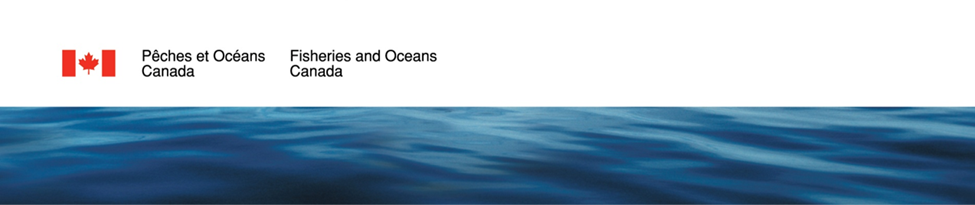 Fonds de la nature du Canada pour les espèces aquatiques en péril (FNCEAP)Formulaire de déclaration d’intérêt(2023-2026)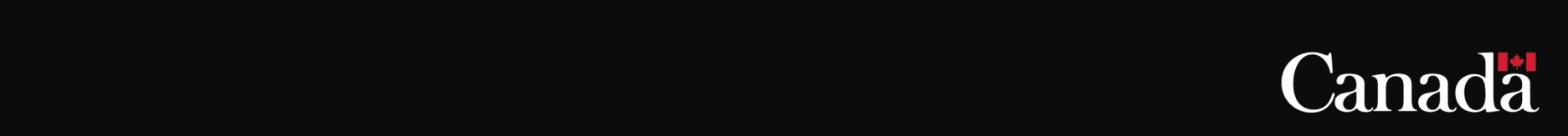 Le formulaire suivant sert aux demandeurs à soumettre une déclaration d’intérêt au Fonds de la nature du Canada pour les espèces aquatiques en péril (FNCEAP) de Pêches et Océans Canada (MPO)IMPORTANT : La première étape du processus de demande au Fonds de la nature du Canada pour les espèces aquatiques en péril (FNCEAP) est la soumission obligatoire d’une déclaration d’intérêt (DI). Seules les DI qui répondent aux exigences du programme seront prises en considération. Toutes les sections du formulaire de proposition doivent être remplies pour qu’une demande soit prise en considération. La soumission d’une DI ne garantit pas l’obtention d financement. Si vous avez des questions, veuillez communiquer avec le coordonnateur régional approprié du MPO.Si votre DI est sélectionnée, vous en serez informé par courrier électronique et serez invité, en deuxième temps, à soumettre une proposition de projet complète. Les demandeurs dont les propositions auront été retenues seront ensuite contactés par le bureau régional du MPO pour discuter de l’établissement d’une entente de contribution entre leur organisation et le MPO. Vous pourriez devoir fournir des renseignements supplémentaires sur votre projet à ce moment-là. Échéanciers et modalités de présentation d’une demandeLes déclarations d’intérêt doivent être envoyées par courriel, en format MS Word, au coordonnateur régional du MPO (voir l’annexe A) avant le 14 juliiet 2023 (clôture à 23 h 59 pour votre région).Veuillez noter qu’aucune prolongation de la date limite de dépôt des demandes ne sera accordée. Les demandeurs recevront un avis de réception de leur DI dans les cinq jours ouvrables suivant sa soumission au MPO.Critères du projetL’objectif du FNCEAP est de ralentir le déclin des espèces aquatiques en péril et de permettre un bond en avant dans le rétablissement des espèces en soutenant des projets d’intendance multi-espèces qui se déroulent dans un lieu prioritaire ou qui s’attaquent à une menace prioritaire. Ce fonds cible deux menaces marines prioritaires et neuf lieux prioritaires.Pour être admissible, les demandeurs doivent démontrer en quoi leurs projets ou activités :se déroulent dans un lieu prioritaire du FNCEAP ou s’attaquent à une menace marine du FNCEAP; profitent à plusieurs espèces en péril. Le projet doit profiter à au moins une espèce ou une unité désignable inscrite en vertu de la Loi sur les espèces en péril (LEP) et à au moins une autre espèce (ou unité désignable) inscrite en vertu de la LEP ou évaluée en péril par le Comité sur la situation des espèces en péril au Canada (COSEPAC);prennent en compte les mesures de rétablissement définies dans les documents fédéraux sur le rétablissement des espèces aquatiques en péril (disponibles sur le Registre public des espèces en péril); s’alignent sur les exemples d’activités de rétablissement que le MPO cherche à soutenir, ou les complètent;mobilisent plusieurs partenaires; prévoient de communiquer les résultats publiquement ou à d’autres bénéficiaires du FNCEAP.Notez qu’une préférence sera accordée aux projets qui :démontrent clairement des partenariats ou un leadership autochtones dans leur planification, leur élaboration ou leur mise en œuvre;sont des projets pluriannuels;contribuent aux connaissances ou aux mesures qui aident à renforcer la résilience aux changements climatiques dans le cadre des efforts de rétablissement des espèces aquatiques en péril;se situent entre environ 50 000 $ et 1 000 000 $ au total, sur trois ans.Le formulaire suivant sert aux demandeurs à soumettre une déclaration d’intérêt au Fonds de la nature du Canada pour les espèces aquatiques en péril (FNCEAP)Titre du projetRenseignements sur le demandeurVeuillez indiquer les renseignements sur le demandeur et le nom de la personne-ressource principale. Pour être admissibles, les demandeurs et les projets doivent être situés au Canada.Liens avec les priorités du FNCEAPSélectionnez les menaces ou les lieux auxquels votre projet est lié dans la liste déroulante ci-dessous. Pour ajouter des lignes supplémentaires, copiez et collez des lignes dans les lignes ci-dessus qui incluent le menu déroulant. Emplacement du projetIndiquez les emplacements du projet proposés. Aperçu du projetDonnez un aperçu du projet, y compris les buts ou les objectifs, les activités et les résultats prévus.Demande de financement du FNCEAPIndiquez le montant total du financement demandé chaque année. Prendre note qu’un exercice financier couvre la période du 1er avril au 31 mars de l’année suivante. Activités proposéesVeuillez indiquer les activités clés de votre projet, une brève description de l’activité telle que les techniques ou les méthodes qui seront utilisées, ainsi qu’une estimation du coût de chaque activité. Les activités doivent être organisées par exercice financier, et il peut y avoir plusieurs activités pour chacun des exercices financiers. Pour ajouter des lignes supplémentaires au tableau, copiez et collez les lignes existantes qui incluent le menu déroulant dans la dernière ligne du tableau. Espèces ciblées Indiquez les espèces inscrites en vertu de la LEP et évaluées par le COSEPAC qui tireront profit du projet que vous proposez. Pour ajouter des lignes supplémentaires, copiez et collez des lignes dans les lignes ci-dessus qui incluent le menu déroulant. Si une espèce n’apparaît pas dans le menu déroulant, veuillez saisir le nom de l’espèce et l’unité désignable (le cas échéant). Pour ajouter des lignes supplémentaires au tableau, copiez et collez les lignes existantes qui incluent le menu déroulant dans la dernière ligne du tableau.Collaboration avec plusieurs intervenants ou partenairesIndiquez si vous avez déterminé des partenaires potentiels pour votre projet proposé ou confirmé leur collaboration et donnez une brève description de leur contribution potentielle. Pour ajouter des lignes supplémentaires au tableau, copiez et collez les lignes existantes qui incluent le menu déroulant dans la dernière ligne du tableau.Expérience de l’équipe de projetVeuillez décrire en détail les qualifications et l’expérience pertinentes des membres de votre équipe de projet afin de démontrer la capacité du groupe à mener à bien le projet proposé. Initiatives ou programmes plus vastesVotre projet est-il actuellement financé en totalité ou en partie ou a-t-il déjà été financé par le Fonds de la nature du Canada pour les espèces aquatiques en péril (FNCEAP), le Programme d’intendance de l’habitat (PIH), le Fonds de restauration des écosystèmes aquatiques (FREA), le Fonds autochtone pour les espèces en péril (FAEP), un autre programme de financement du MPO ou un autre programme de financement fédéral? (Oui/Non)Oui Non Dans l’affirmative, veuillez indiquer dans le tableau ci-dessous le programme en question, l’année et la manière dont le nouveau projet proposé s’y rattache, par exemple en quoi le projet proposé diffère ou s’inspire de ce qui a été financé en tout ou en partie par d’autres programmes.Permis et autorisationsFaut-il obtenir des permis ou des autorisations des propriétaires fonciers pour mener à bien ce projet? (Oui/Non)Oui Non Changements climatiquesEst-ce que votre projet contribuent aux connaissances ou aux mesures qui aident à renforcer la résilience aux changements climatiques dans le cadre des efforts de rétablissement des espèces aquatiques en péril? (Oui/Non)Oui Non Communication des résultatsÊtes-vous disposé à partager les résultats de votre projet publiquement et avec d'autres bénéficiaires du FNCEAP ? (Oui/Non)Oui Non Renseignements supplémentairesVeuillez fournir tout renseignement supplémentaire lié au projet et qui n’a pas été fourni précédemment.SignatureRemarque : Aucun renseignement reçu après la date de clôture de la demande ne sera pris en compte.Je confirme que, au mieux de mes connaissances, tous les renseignements indiqués dans la présente proposition sont exacts.NomTitreDateAnnexe A : Liste des personnes-ressources – Coordonnateurs régionauxLes déclarations d’intérêt doivent être envoyées par courriel, en format MS Word, au coordonnateur régional du MPO (voir ci-dessous) avant le 14 juillet 2023 (clôture à 23 h 59 pour votre région).Terre-Neuve-et-LabradorDana Yetman
Courriel : DFO.NFLCanadaNatureFund-FondsdelaNatureduCanadaTNL.MPO@dfo-mpo.gc.ca
Tél. : 709-697-3768Maritimes (Nouvelle-Écosse et Nouveau-Brunswick)Lisa Paon
Courriel : DFO.MARCanadaNatureFund-FondsdelaNatureduCanadaMAR.MPO@dfo-mpo.gc.ca
Tél. : 902-483-5495Golfe (Nouvelle-Écosse, Nouveau-Brunswick et Île-du-Prince-Édouard)Serge Bourgeois et Robert Jones
Courriel : DFO.GLFCanadaNatureFund-FondsdelaNatureduCanadaGLF.MPO@dfo-mpo.gc.ca
Tél. : 506-866-3242QuébecAnaïs Tétreault
Courriel : DFO.QUECanadaNatureFund-FondsdelaNatureduCanadaQUE.MPO@dfo-mpo.gc.ca
Tél. : 418-775-0589Régions de l’Ontario, des Prairies et de l’Arctique (Ontario, Manitoba, Saskatchewan, Alberta, Nunavut et Territoires du Nord-Ouest)Kristie Pearce
Courriel : DFO.CACanadaNatureFund-FondsdelaNatureduCanadaCA.MPO@dfo-mpo.gc.ca
Tél. : 204-983-5137 Pacifique (Colombie-Britannique et Yukon)Athen Yuen et Kim Hardacre
Courriel : DFO.PACCanadaNatureFund-FondsdelaNatureduCanadaPAC.MPO@dfo-mpo.gc.caTél. : 778-955-8334 (Athen Yuen)Tél. : 604-347-8907 (Kim Hardacre)
Maximum de 200 caractères.Nom de l’institution/organisme/organisation :Type d’organisation : (choisir la meilleure réponse)Personne-ressource du projet et titre :Numéro de téléphone :Adresse courriel :Adresse postale :Adresse du site Web de l’institution/organisme/organisation :Menaces marines liées au FNCEAP à traiterLieux liés au FNCEAP à traiterVeuillez ajouter des lignes, au besoin.Nom du plan d’eauLatitude (degrés décimaux)Longitude (degrés décimaux) Emplacement précis (ville ou village le plus proche)Province ou territoireVeuillez ajouter des lignes, au besoin.Maximum de 800 mots.Financement du FNCEAP demandé ($)2023-2024 :2024-2025 :2025-2026 :Total :Exercice financierTitre de l’activitéDescription générale de l’activité Coût estimatifVeuillez ajouter des lignes, au besoin. Espèces figurant sur la liste de la LEP Nom – Unité désignable (par lieu prioritaire) Espèces figurant sur la liste de la LEP Nom – Unité désignable(par menace prioritaire)Veuillez ajouter des lignes, au besoin. Veuillez ajouter des lignes, au besoin. Espèces évaluées par le COSEPAC Nom – Unité désignable
(par lieu prioritaire)Espèces évaluées par le COSEPAC Nom – Unité désignable
(par menace prioritaire)Veuillez ajouter des lignes, au besoin.Veuillez ajouter des lignes, au besoin. PartenaireType d’organisme partenaireDescription du soutien offert (c.-à-d. financement, supervision, planification, mise en œuvre, formation, etc.) Montant de la contribution(en espèces ou en nature)Veuillez ajouter des lignes, au besoin.Maximum de 500 mots.Programme fédéralAnnéesLien entre le projet financé et la propositionVeuillez ajouter des lignes, au besoin.Maximum de 500 mots.